Publicado en Barcelona el 16/11/2022 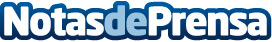 Menos estrés para evitar sufrir dolor muscular y contracturasLa tensión muscular por estrés puede presentarse con síntomas como molestias, dolor en el área afectada e incluso rigidez general. Se ha asociado con el dolor de cabeza, dolores musculares crónicos, contracturas e incluso espasmos musculares. Según el fisioterapeuta Pablo de la Serna, "cada vez hay más personas que sufren dolor debido a los trastornos musculoesqueléticos provocados por estrés"Datos de contacto:Míriam RieraMás información en thermacare.es y en angelinipharma.es695179803Nota de prensa publicada en: https://www.notasdeprensa.es/menos-estres-para-evitar-sufrir-dolor-muscular Categorias: Nacional Medicina Industria Farmacéutica Fisioterapia Bienestar http://www.notasdeprensa.es